MailsignaturDet är viktigt att alla på Röda Korset har samma format på våra signaturer i mail. Med en enhetlig grafisk profil blir Röda Korset som avsändare tydligare, vilket stärker vårt förtroende.Format på mailsignaturenNedan hittar du format på hur mailsignaturen ska se ut. Mailsignaturen ska alltid vara i typsnitt Arial med teckenstorlek 10. Skapa eller göra om din egen mailsignaturKopiera texterna nedan och klistra in i ett dokument. Byt sedan ut uppgifterna så att de stämmer för dig (namn, titel, kontaktuppgifter). Här finns instruktioner till hur du skapar din mailsignatur i Outlook:https://support.office.com/sv-se/article/Skapa-och-l%C3%A4gga-till-en-signatur-i-meddelanden-8ee5d4f4-68fd-464a-a1c1-0e1c80bb27f2Klistra in din signatur i angivet textfält.Välj OK för att spara.KampanjsignaturerNär vi inte driver en specifik kampanj så är det den här mailsignaturen som gäller. Om vi tar fram en ny mailsignatur för en kampanj så meddelas det då.Signatur för tjänstepersoner, svenskaNamnTitel, ArbetsområdeSvenska Röda KorsetAvdelning, EnhetBesöksadress/Boxnummer
Postnummer  OrtTelefon: 00-00 00 00Mobil: 000-00 00 00 00E-post: test@redcross.se   www.rodakorset.se www.facebook.com/rodakorset  www.twitter.com/RodaKorsethttps://www.linkedin.com/company/swedish-red-cross/     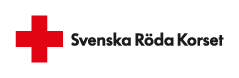 Har du ett eget Twitterkonto så kan du lägga in länk till det under ”E-post”.
Mobilnummer är frivilligt att lägga ut. Om du är osäker på om din tjänst kräver att du lägger in ditt mobilnummer – hör med din chef. Signatur för tjänstemän, engelskaNamnEngelsk titelSwedish Red CrossAvdelning/EnhetGatuadressOrtSwedenPhone: +46 (0)0-00 00 00Mobile: +46 (0)00-00 00 00E-mail: test@redcross.sewww.redcross.sewww.facebook.com/rodakorset www.twitter.com/RodaKorsethttps://www.linkedin.com/company/swedish-red-cross/    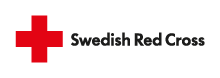 Signatur på engelska läggs in som en separat signatur i Outlook och används där det är lämpligt. Mobilnummer är frivilligt att lägga ut. Om du är osäker på om din tjänst kräver att du lägger in ditt mobilnummer – hör med din chef.Signatur för frivilligaNamnKretsnamnGatuadressOrtTelefon: 00-00 00 00Mobil: 000-00 00 00 00E-mail: test@redcross.sewww.redcross.sewww.facebook.com/rodakorset www.twitter.com/RodaKorsethttps://www.linkedin.com/company/swedish-red-cross/    Har man en egen kommunhemsida så kan man byta ut redcross.se adressen mot adressen dit. Samma sak med eventuella Facebooksidor eller egna Twitterkonton.